Конкурсное задание № 4 – Куйбышевский район Калужской области«Проведение в муниципальном образовании мероприятия, направленного на изучение краеведческого                                                                 и историко-культурного наследия»     XIV муниципальная краеведческая конференция была посвящена 80-летию образования Куйбышевского района.     Состоялась она в районном Доме культуры 26 апреля. Подготовили и провели конференцию специалисты МКУ Центр развития образования при поддержке МКУК «Районная централизованная клубная система». В конференции приняли участие  юные исследователи из 8 образовательных организаций района.     На конференции присутствовали глава администрации МР «Куйбышевский район» С.Н.Макридов, заведующий  отделом образования администрации МР «Куйбышевский район» З.Д.Лукьянова, В.М.Бартенев, бывший на протяжении многих лет главным редактором районной газеты «Бетлицкий вестник», настоятельница Белокопытовского Казанского Боголюбивого женского монастыря монахиня Иосифа.     В конференции приняли участие юные исследователи 8 общеобразовательных организаций района. Они представляли конкурсные работы в четырёх тематических направлениях: «Города и веси», «Замечательные люди», «Военная история», «Этнография».     В номинации «Города и веси» темами для исследований стали экскурсии по деревне Кузьминичи и селу Закрутое, исторические факты о п.Бетлица. Богата история нашего района замечательными людьми. О людях нашего района,  кто самоотверженным трудом создавал и создает материальные и духовные ценности рассказали участники номинации «Замечательные люди»: о талантливых учителях, наставниках А.М.Бахтиновой и Н.И.Шуваловой, о талантливом и интересном человеке Л.А.Журавлёве. В номинации  «Военная история» темой исследования стала «Война на родной земле». Номинация «Этнография» была самой зрелищной и содержала исследования о традиционной женской одежде деревни Лужница и о русских народных песнях нашей местности.     Продолжением выступлений краеведческой конференции стал конкурс  проектов «Живая история». В этом конкурсе были представлены работы в трех номинациях: «Моя малая Родина», «Православные святыни Калужской земли», «Святые, чьи имена мы носим». В рамках проектов участники исследовали историю своего края, памятники в память о событиях Великой Отечественной войны в нашем районе, святые места нашего региона, значение и происхождение своих имён.     В рамках краеведческой конференции была организована выставка детских работ «Пасхальное чудо», на которой было представлено более 70 рисунков, поделок, фотографий, открыток.     Гости конференции отметили большую работу, проделанную участниками, и пожелали, чтобы наши юные краеведы не останавливались на своих достижениях и дальше занимались таким благородным и значимым делом, как исследование своей малой родины и родного края!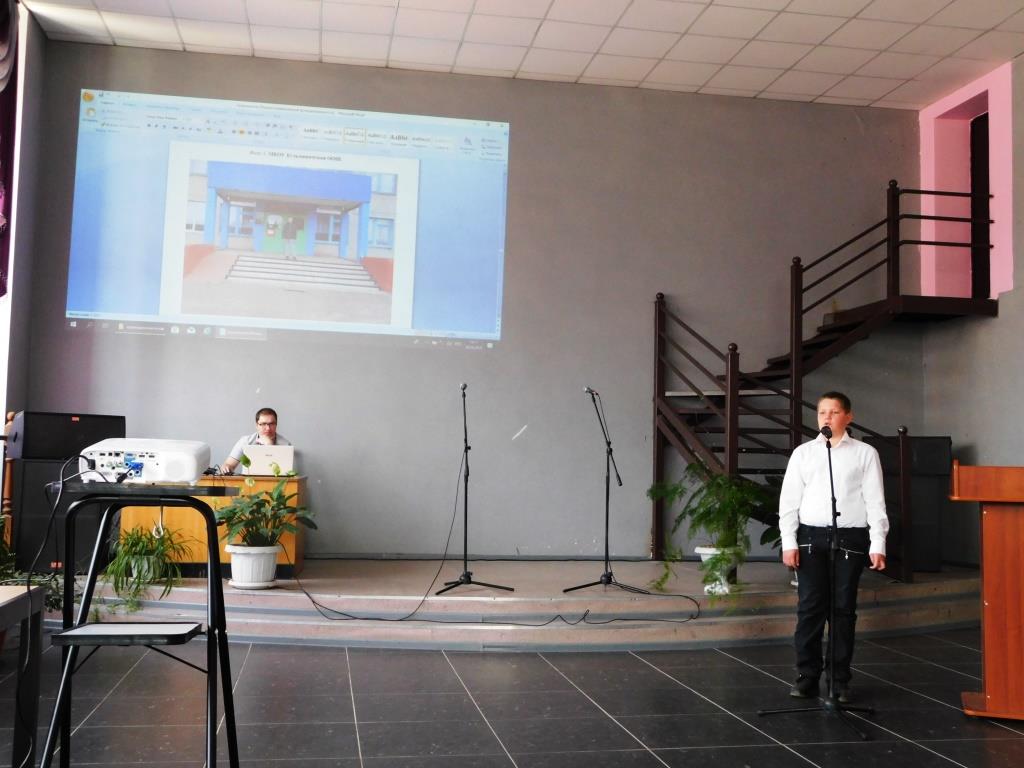 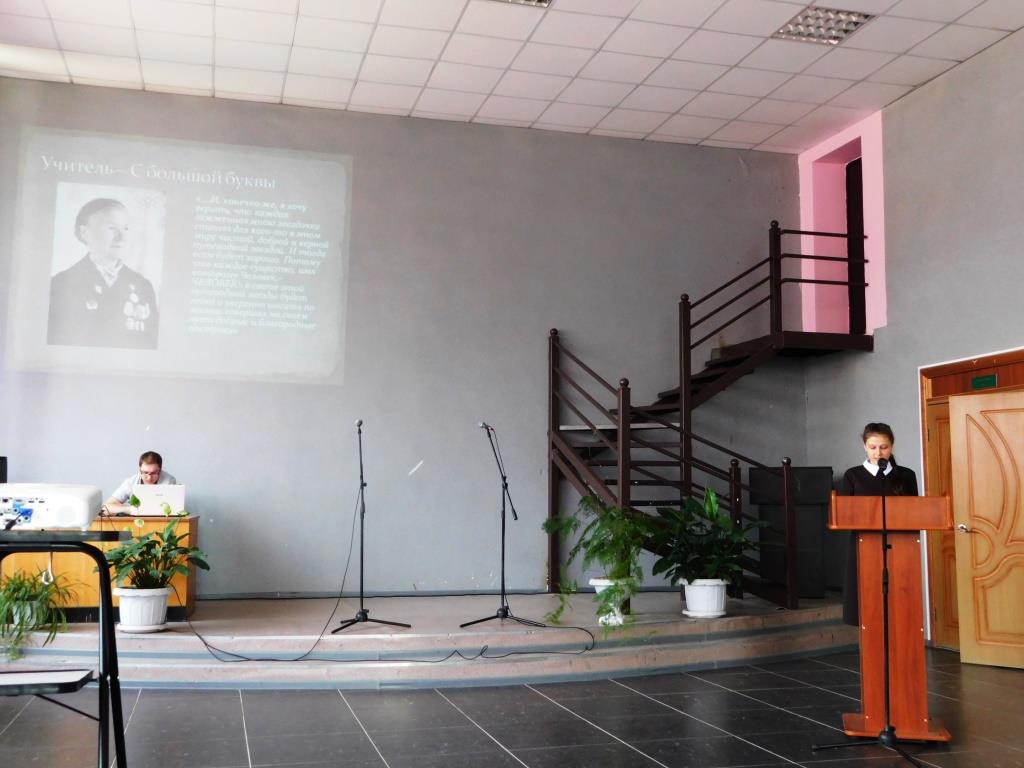 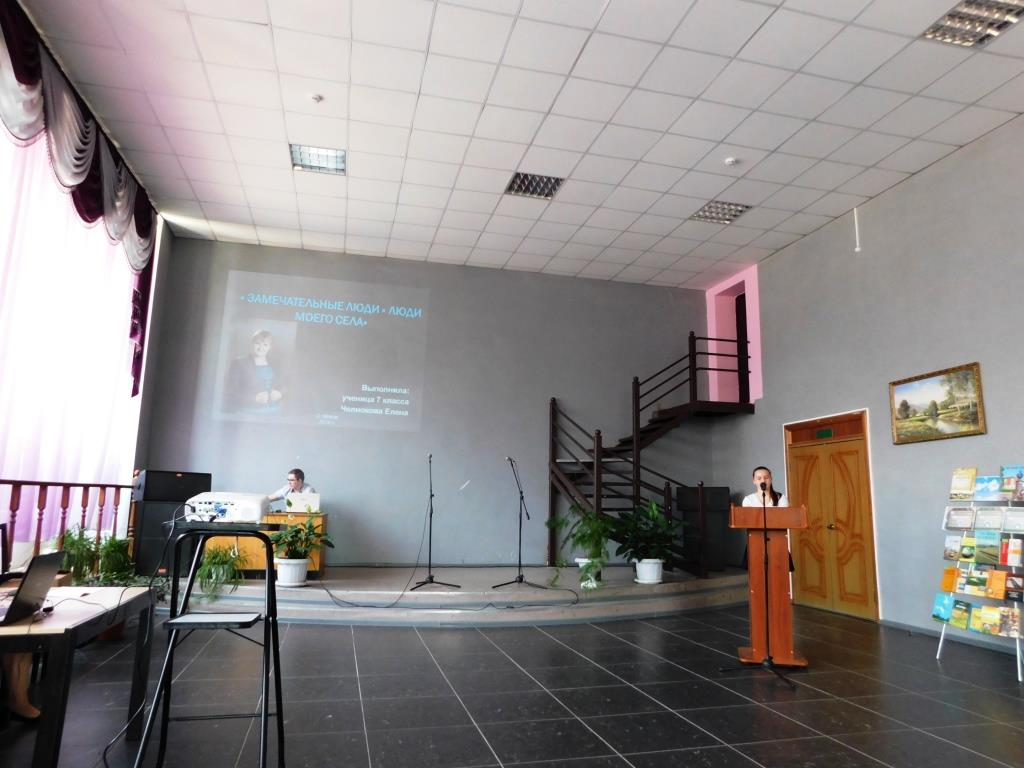 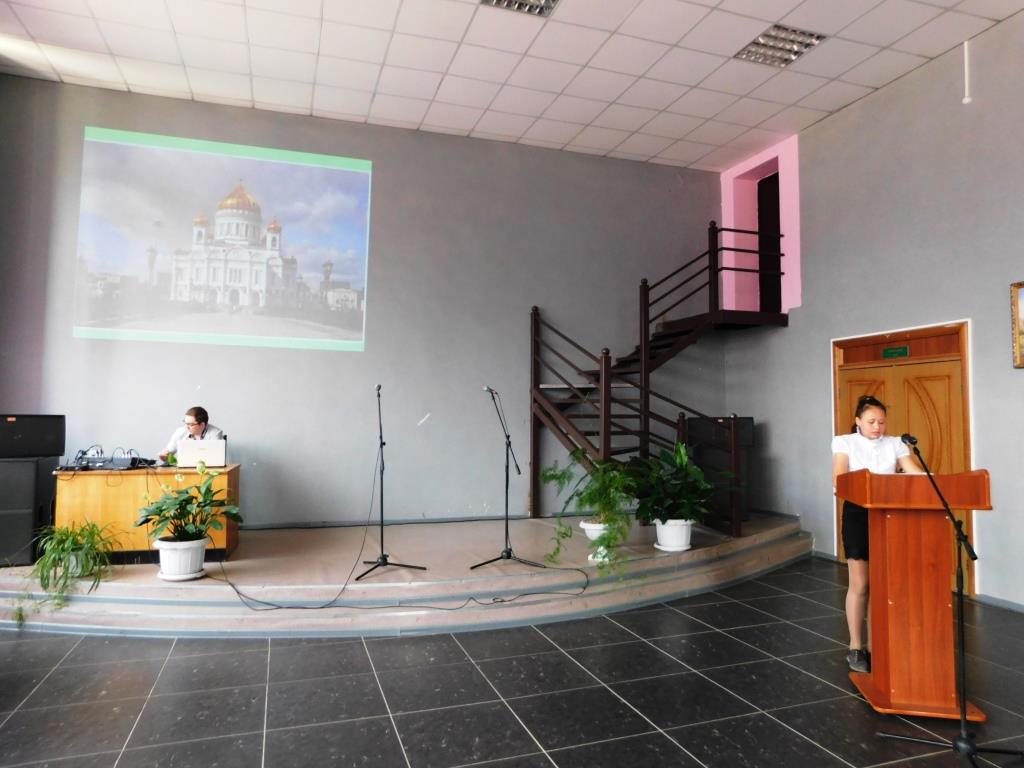 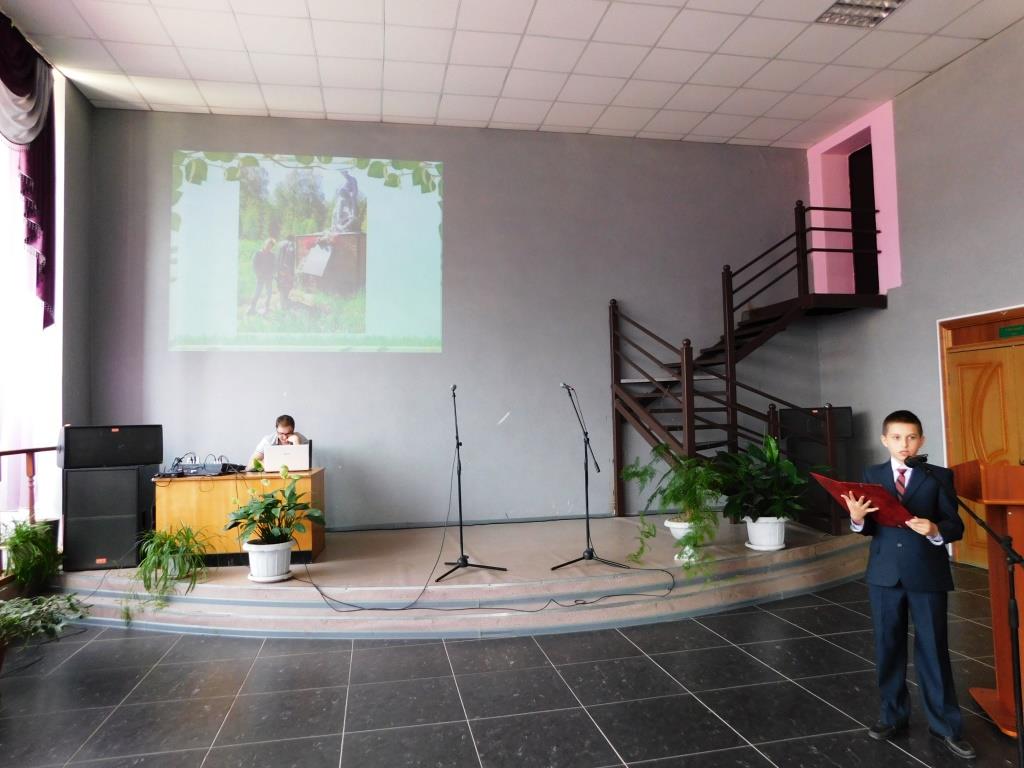 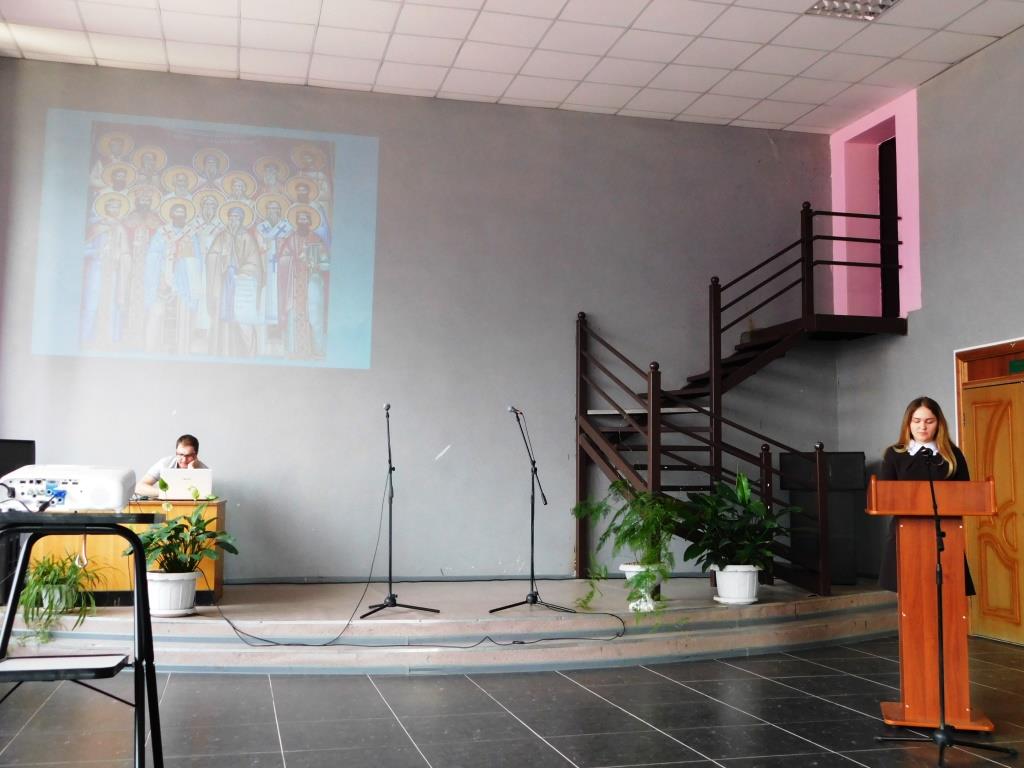 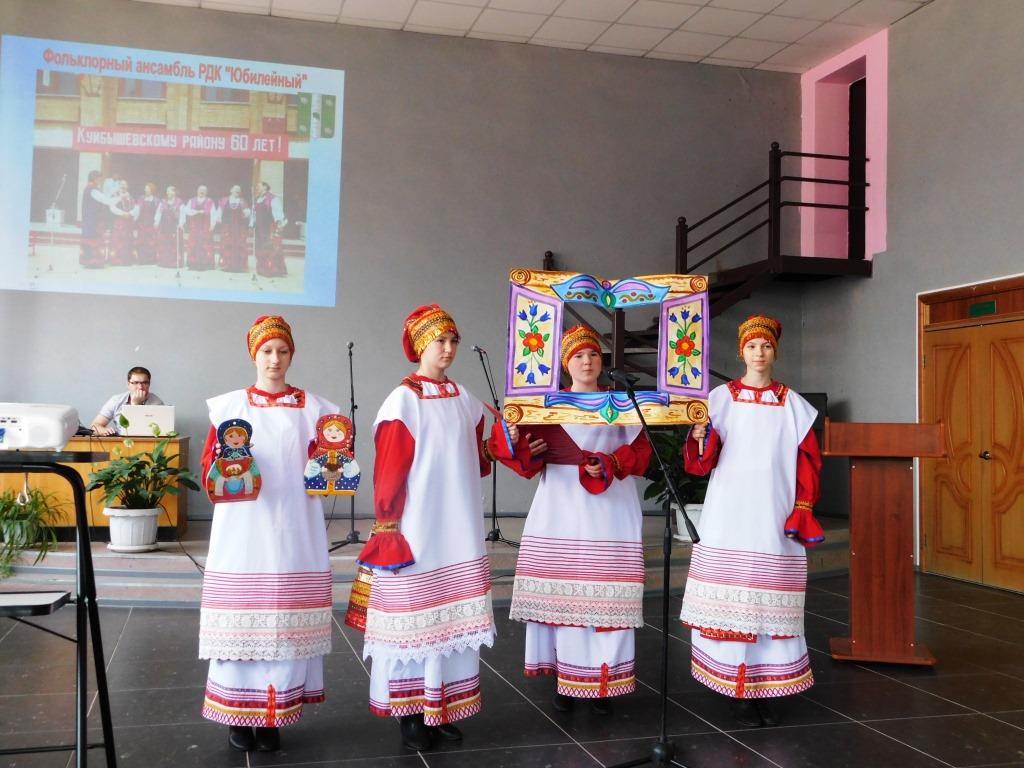 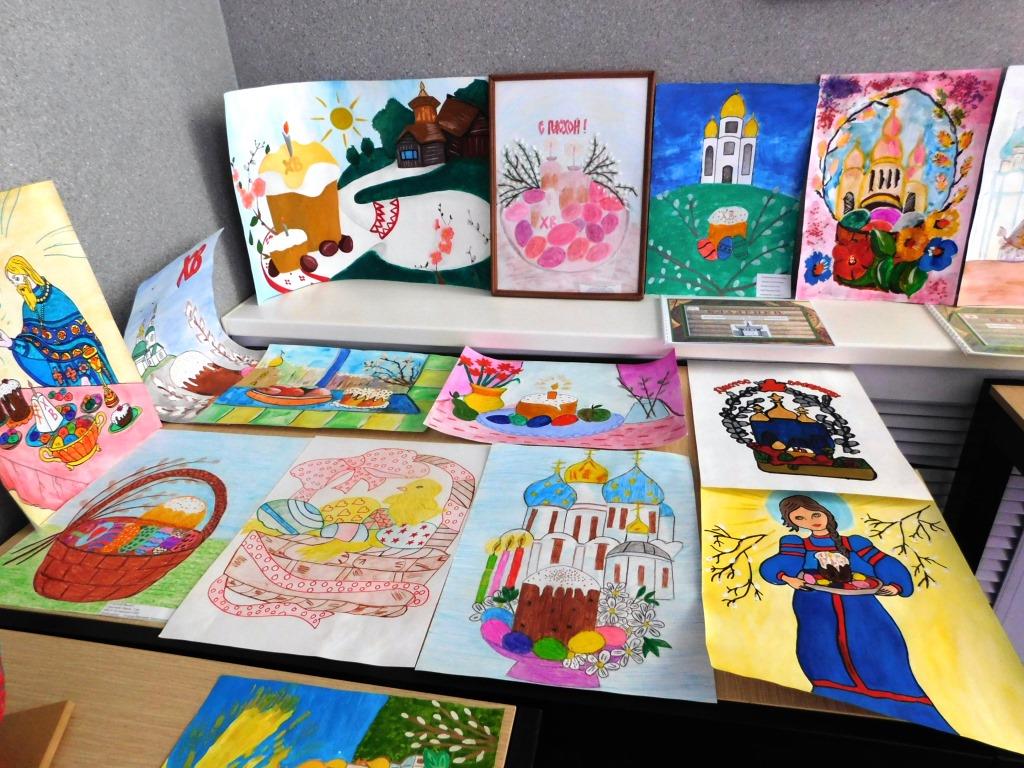 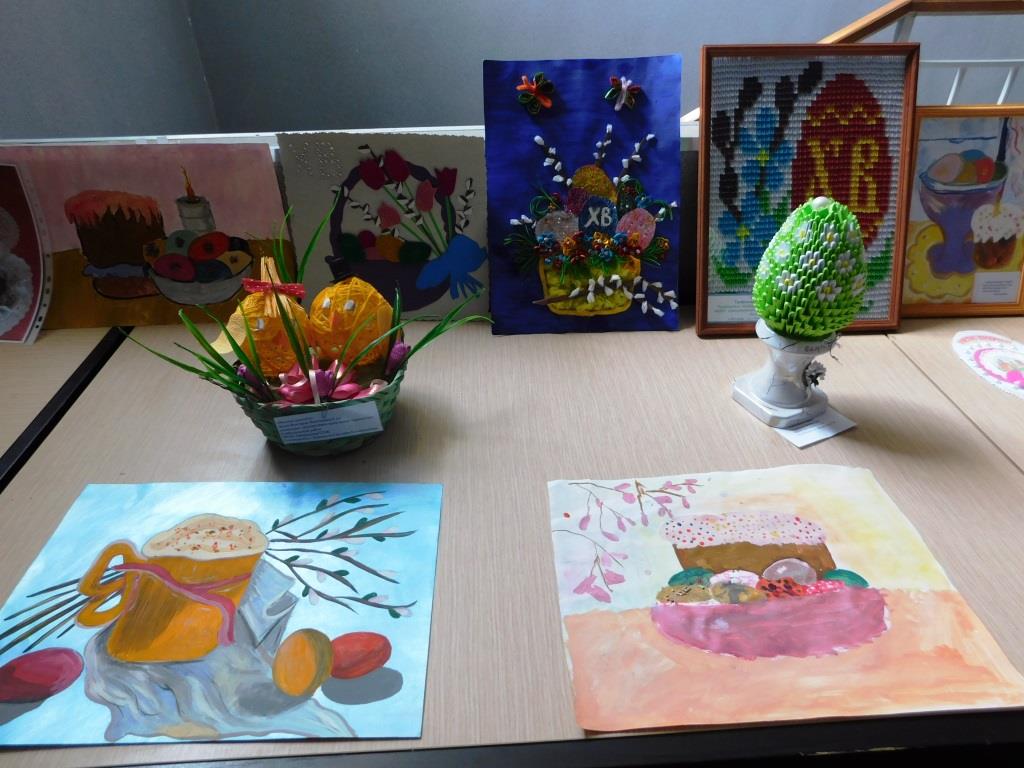 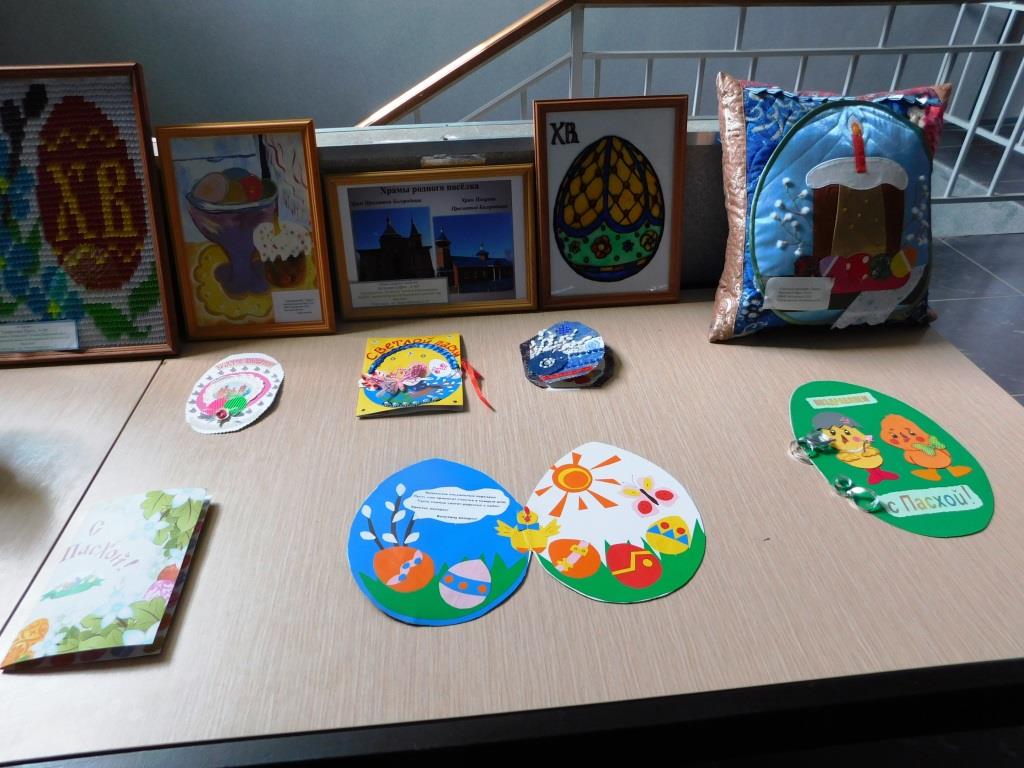 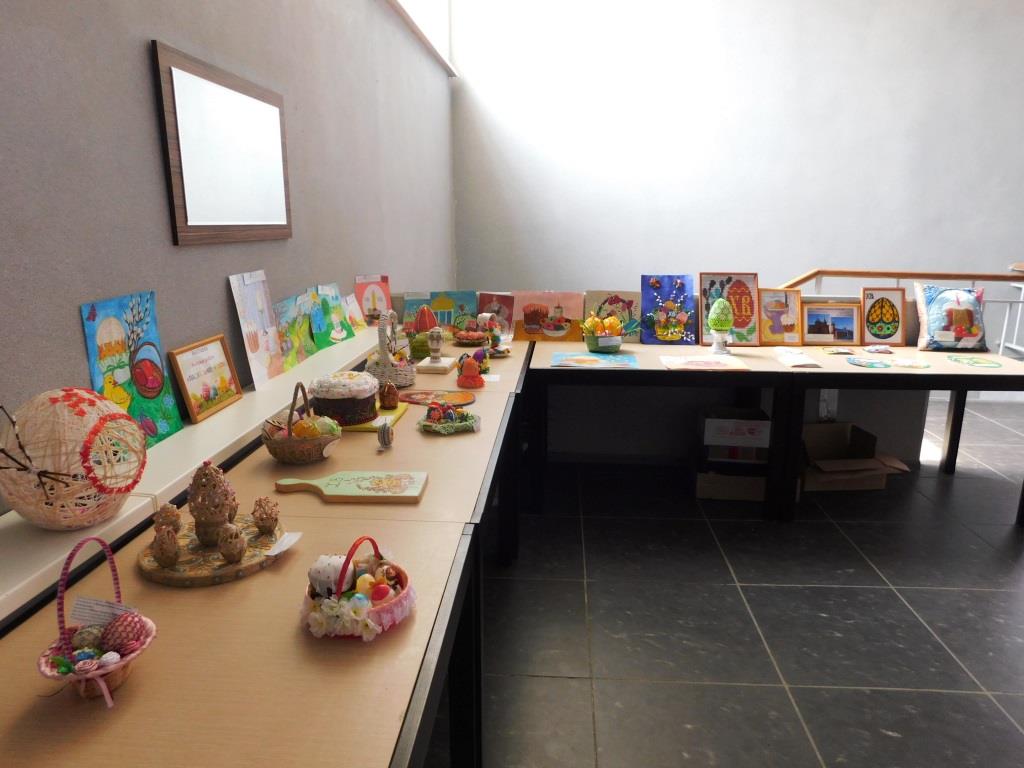 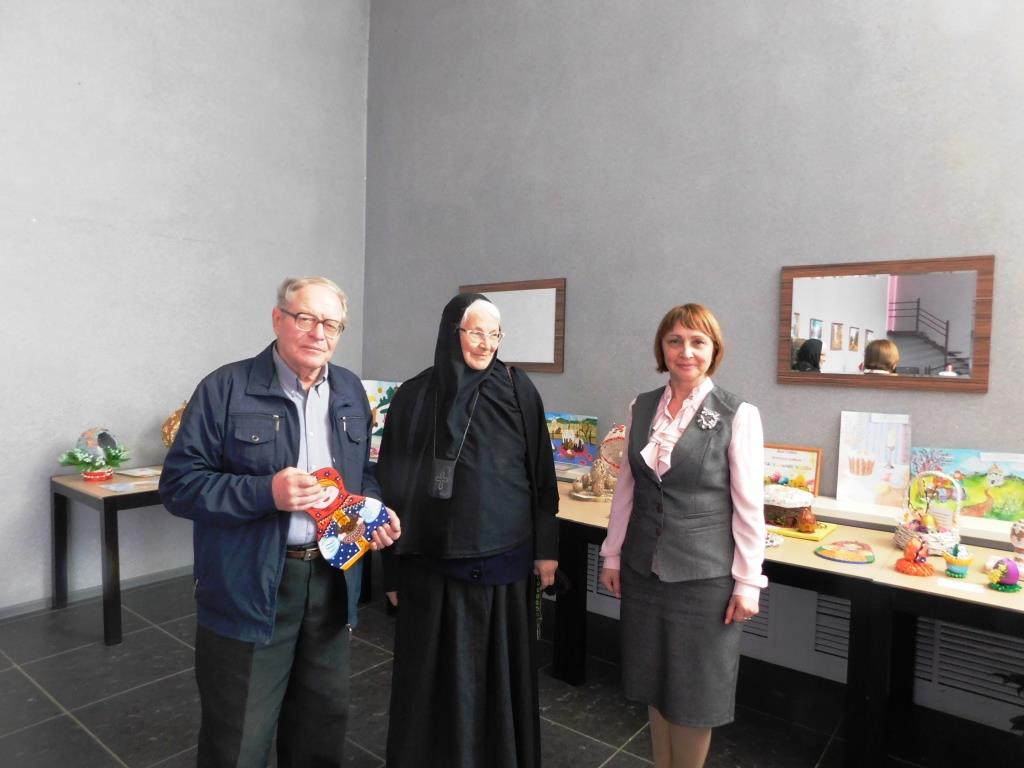 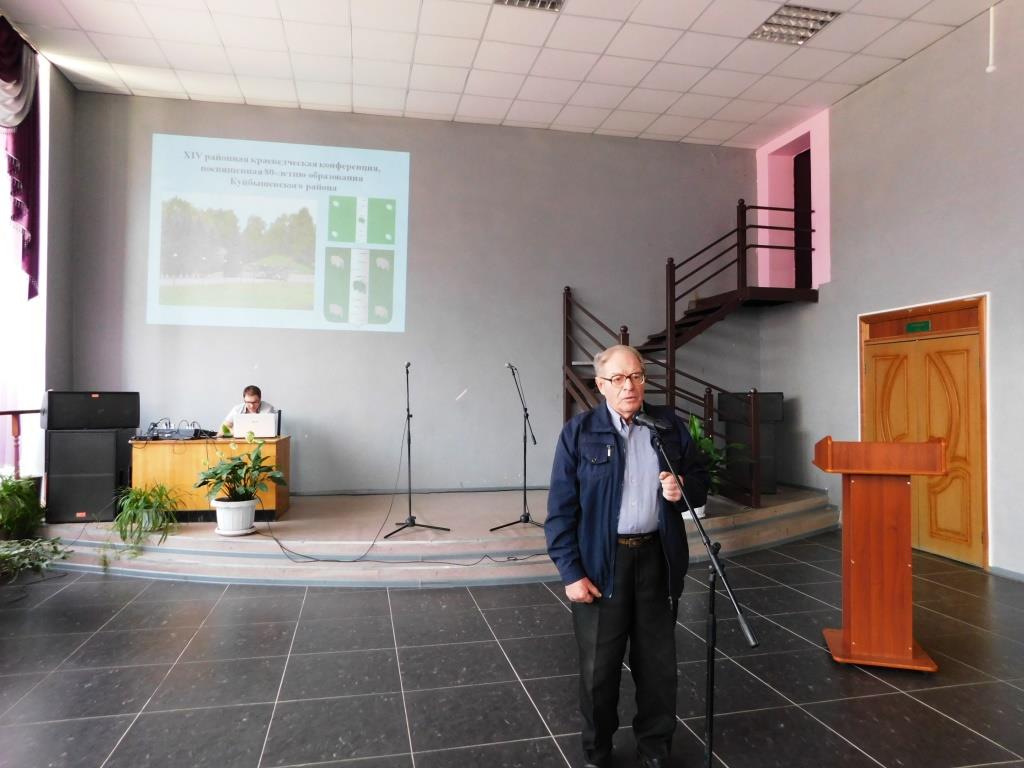 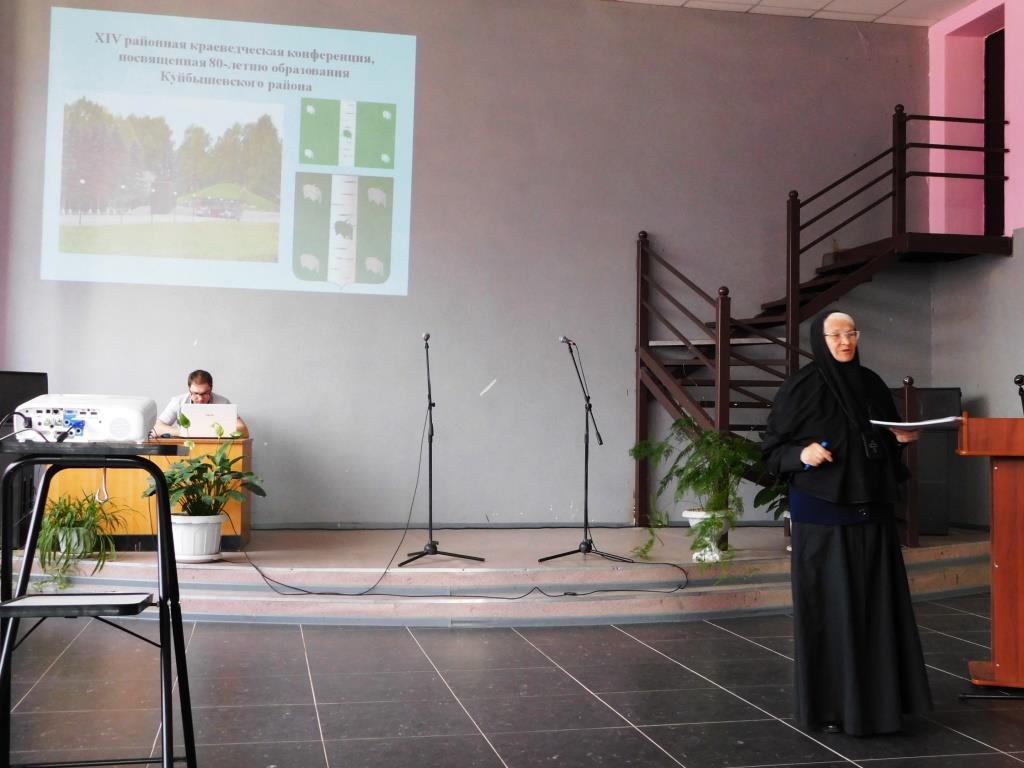 